                 FORMULARZ WEJŚCIA 
   				NA MIEJSKIE LODOWISKO MOBILNE 
 				W STALOWEJ WOLI 
                           DLA GRUP ZORGANIZOWANYCH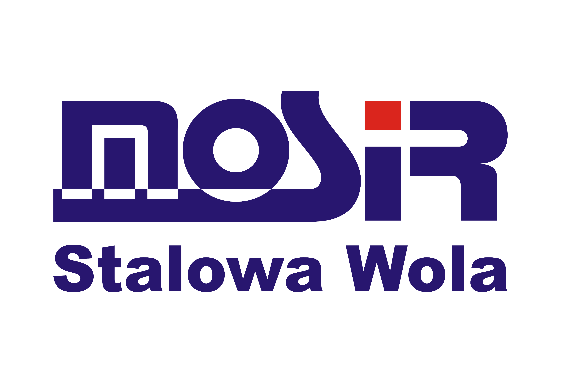  .…………………………………… Data i podpis Dyrektora jednostkiZgłoszenia grup zorganizowanych przyjmują:Adam Krotoszyński – a.krotoszynski@mosir.stalowawola.pl
Eliza Zawół – e.zawol@mosir.stalowawola.pl Informacje pod nr tel.: (15) 842-25-62 wew. 50NAZWA JEDNOSTKIDATAGODZINALICZBA OSÓBIMIĘ I NAZWISKO OPIEKUNA ORAZ NR TELEFONUFORMA PŁATNOŚCIDANE DO FAKTURY